2018 PRESS RELEASE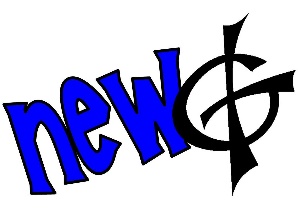 New Generation Singers:						For Immediate release:The New Generation Singers are “on the road again”, as they travel to the Northwest and Canada presenting their unique performance of Christian music in several styles. Contemporary, traditional, accompanied, a cappella, serious and fun pieces are a part their program. The Singers are quick to use any type of music to bring their message to their audiences.The New Generation Singers is a group of high school and college age young people who have taken their message to audiences in every continental state, and most of the Canadian Provinces, during their 48 years of touring.Founded as a “youth choir” in 1970, they have become a “youth group that sings” and uses their music as a vehicle to spread God’s message. They have grown into an internationally recognized group representing many denominations and beliefs. They are a multi-racial, multi-ethnical, multi-talented group of faith and energy driven singers and players.While the Singers have performed primarily in churches, they have also performed in non-church venues like schools, parks, arenas, fairs, inside the base of the Statue of Liberty, Liberty Park, on the steps of our Nation’s Capital, in Washington D.C. (earning a mention in the Congressional Record), the Upper Room of the United Methodist Headquarters and in the Chapel of West Point, in Sunday morning worship, for Parents Day (with an audience of 5,000+). While performing at Lake Chautauqua, NY, at the annual Chautauqua International Institute, the Singers met Dr. Norman Vincent Peale. Dr. Peale invited them to appear at his publishing company, Guide Posts. That relationship extended over several years and a bond was created between the Singers and Dr. Peale which allowed for many performances at Guide Posts and local churches in that area.  A past performance highlight was having the opportunity to appear in concert with the Harlem Gospel Choir of New York City.This year’s tour will have the Singers in churches across the states of Nebraska, South Dakota, Wyoming, Montana and into Canada. While in your community the Singers will be performing at the ________(church)_________(address)  on______(Day/date)________(time)All are welcome. Come, have some Christian fellowship and fun! Find an exciting and meaningful message presented by this inspired and inspiring group of talented young Singers.New Generation Singers – 3002 Miller Rd. – St. Joseph, MO – 64506 cell: 816-294-1071 – www.ngsingers.com					-30-